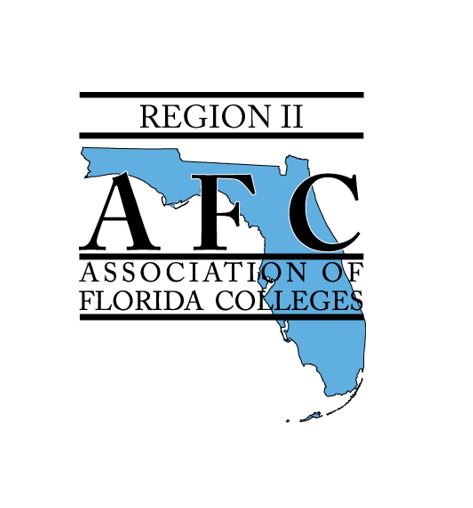 Region II Spring Conference: “Creating Connections-Building Bridges…Together”Friday, April 19, 2019Florida State College at Jacksonville Kent Campus, Building D, Room 120
AGENDA“The Membership Connection: What is AFC?”Presented by: Tom Mason, Santa Fe College, Region II Membership Representative	Location: Building D, Room 120Session Description: If you’ve ever thought or been asked the following questions, then this session is for you! What is AFC? What does AFC do for its members, and why should anyone join? Learn where to network and how because membership has its privileges. From advocacy to professional development, the AFC has a lot to offer its members. Join us as we highlight the Membership Connection and share with you all the benefits of belonging! “Recruitment Initiatives”	Presented by: Brooke Elasik, St. Johns River State College	Location: Building D, Room 120Session Description: Making connections within your college communities is important. At St. Johns River State College, we are our community’s college. Hosting various recruitment and outreach activities throughout the year is important to our potential students, communities and schools. Todays, session will discuss various event; Girls Can!,Boys Can Too!, FAFSA Frenzy, Free Application Days and much more! This presentation will discuss our objectives for the upcoming year, as well as data from past recruitment activities.“Diversity in the Workplace”	Presented by: Vee Byrd, Florida State College at Jacksonville	Location: Building E, Room 104Session Description: Understand the ways that language often unconsciously makes assumptions about people. This session will walk attendees through social trends and movements and how to utilize language to create environments that are inclusive to all.
“Taking Charge of Your Wellness in the Workplace”	Presented by: Penny Powell, St. Johns River State College	Location: Building D, Room 120Session Description: Establishing good wellness habits - both in and outside of the workplace - is essential for overall health. Studies reveal that extended sitting and holding on to stress wreak havoc on the body, so taking charge of your health and wellness, including in the workplace, is a must! In this fun, insightful and relaxing presentation, learn how to use simple techniques to unwind and rejuvenate at work. Practice releasing stress from the body and mind while increasing overall health and vitality.“Understanding Florida’s Community College Baccalaureate Degrees”	Presented by: Dr. Ian Neuhard, Florida State College at Jacksonville	Location: Building D, Room 120	Session Description:“Gaining Competence through Service Learning and Community Engagement”	Presented by: Dr. Jametoria Burton, Florida State College at Jacksonville	Location: Building E, Room 104Session Description: As an integral component of the College, service learning entails course-based learning, meaningful community service and critical reflection about the service.   In this workshop, the facilitator will also make connections to social justice in the context of highlighting service learning theory and practice.  Participants will explore principles, pedagogy and strategies for integrating service learning in courses, while exploring actual community service organizations and upcoming service events at FSCJ in which to directly get involved!8:30-9:00 amRegistration Sign-in & Connecting the DotsCoffee9:00-9:10 amPresidential WelcomeAFC President & FSCJ President9:10-9:40 amLegislative UpdateVirginia Haworth9:40-10:00 amThe Membership Connection: What is AFCTom Mason, Santa Fe College10:00-11:00 amStudent Success: Topic to be determined (Lunch Sponsor)Dr. Linda Herlocker11:00-12:00 amBreakout Session I-ARecruitment Initiatives, Brooke ElasikBreakout Session I-BDiversity in the Workplace, Vee Byrd12:00 pm-1:00 pmLunch, Sponsor Recognitions, and Service Project1:00-2:00 pmBreakout Session II-ATaking Charge of Your Wellness in the Workplace, Penny PowellBreakout Session II-BTopic TBD, Dr. Erin Richman2:00-3:00 pmBreakout Session III-AUnderstanding Florida’s Community College Baccalaureate Degrees, Dr. Ian NeuhardBreakout Session III-BTopic TBD, Denise Johnson3:00-3:30 pmRegion II Business MeetingMatt Wetzel, Region II Director3:30-3:45 pmClosing Remarks, Door Prizes, Lottery & Gift Card Tree Raffle